Заявлениео предоставлении бесплатного питания.Прошу предоставить бесплатное питание (завтрак, обед)  в муниципальном бюджетном общеобразовательном учреждении «Семиозерская основная общеобразовательная школа» (далее - льготное питание), в соответствии с Федеральным законом от 29 декабря 2012г. № 273-ФЗ «Об образовании в Российской Федерации» (с изменениями); Областным законом от 17 ноября 2017г. № 72-ОЗ «Социальный кодекс Ленинградской области (с изменениями), с Постановлением правительства Ленинградской области  от 19 мая 2020 года  № 307 «О внесении изменений в Постановление правительства Ленинградской области» от 24 октября 2006г. № 295 «Об утверждении Порядка организации бесплатного питания в образовательных организациях Ленинградской области и установлении стоимости бесплатного питания обучающихся в образовательных организациях Ленинградской области (с изменениями),  ____________________________________________________        _____________________         Фамилия     имя    отчество  ребенка,                                                                          дата рождения ребенка____________________________     _______________________________          _____________________ свидетельство    о рождении,                                  номер,  дата выдачи                            СНИЛС ребенка, номер                          дата выдачи 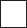                                                                                                 И.О. директора МБОУ «Семиозерская ООШ»                                                                                                Брюхановой Т.В.                                                                                                от ___________________________________________                                                                                                _____________________________________________                                                                                                     (Ф.И.О. родителя полностью)                                                                                                    проживающего  по  адресу______________________                                                                                  _____________________________________________                                                                                                Паспорт: серия__________ номер__________________                                                                                                Дата выдачи__________________________________                                                                                                Кем выдан____________________________________                                                                                               СНИЛС родителя__________________________                                                                                                                                                              номер, дата выдачи                                                                                                    ____________________________________________                                                                                                                               дата рождения родителя                                                                                                 кон. тел. ____________________________________обучающемуся ___________класса,   на период с ______________по  ________________  в связи с тем, что обучающийся относится к следующей льготной категории:           обучающиеся, состоящие на учете в противотуберкулезном диспансере;обучающиеся из неполных семей, родители которых (один из родителей) погибли (погиб) при выполнении служебных обязанностей в качестве военнослужащих, граждан, призванных на военные сборы, лиц рядового и начальствующего состава органов внутренних дел Российской Федерации, государственной противопожарной службы, органов по контролю за оборотом наркотических средств и психотропных веществ, сотрудников учреждений и органов уголовно-исполнительной системы.            Обучающиеся, из категории детей, находящихся в трудной жизненной  ситуации:дети, оставшиеся без попечения родителей - копию акта органа опеки и попечительства об установлении над ребенком опеки или попечительства (попечительства), копию удостоверения опекуна (попечителя);дети-инвалиды - копию удостоверения об инвалидности;дети с ограниченными возможностями здоровья, то есть имеющие недостатки в физическом и (или) психическом развитии - копию заключения областной или территориальной психолого-медико-педагогической комиссии;дети - жертвы вооруженных и межнациональных конфликтов, экологических и техногенных катастроф, стихийных бедствий - справка органа местного самоуправления соответствующего муниципального образования Ленинградской области или иной документ (документы), подтверждающий (подтверждающие), что ребенок относится к указанной категории;дети из семей беженцев и вынужденных переселенцев - копия удостоверения беженца (вынужденного переселенца) с указанием сведений о членах семьи, не достигших возраста 18 лет, признанных беженцами (вынужденными переселенцами);дети, оказавшимся в экстремальных условиях, дети - жертвы насилия (в т.ч. в семье), дети, жизнедеятельность которых объективно нарушена в результате сложившихся обстоятельств и которые не могут преодолеть данные обстоятельства самостоятельно или с помощью семьи, детей с отклонениями в поведении - документ из государственных органов системы профилактики безнадзорности и правонарушений несовершеннолетних соответствующего муниципального образования Ленинградской области, подтверждающий в соответствии с компетенцией органа (учреждения);           усыновленные обучающиеся - копию свидетельства об усыновлении;                          обучающиеся из приемных семей, где среднедушевой доход члена семьи не превышает 70           % от величины среднего дохода, сложившегося в Ленинградской области - копия договора о передаче ребенка на воспитание в семью между органом опеки и попечительства и приемными родителями, справки о доходах (заработная плата, стипендия, алименты, детские пособия, пособия по безработице и иное) за 6 месяцев, предшествующих подаче заявления, от каждого члена семьи, получающего доход;                          обучающиеся из многодетных семей, где среднедушевой доход члена семьи не превышает 70 % от величины среднего дохода, сложившегося в Ленинградской области - копию свидетельства (удостоверения) многодетной семьи, в случае, если свидетельство (удостоверение) многодетной семьи отсутствует - документы, подтверждающие наличие в семье детей не достигших 18 лет, справки о доходах (заработная плата, стипендия, алименты, детские пособия, пособия по безработице и иное) за 6 месяцев, предшествующих подаче заявления, от каждого члена семьи, получающего доход;обучающиеся, проживающие в малоимущей семье, где среднедушевой доход члена семьи не превышает 40 % от величины среднего дохода, сложившегося в Ленинградской области - справка (справки) о составе семьи, подтверждающая (подтверждающие) регистрацию (пребывание) всех членов семьи в Ленинградской области, справки о доходах (заработная плата, стипендия, алименты, детские пособия, пособия по безработице и иное) за 6 месяцев, предшествующих подаче заявления, от каждого члена семьи, получающего доход (в случае отсутствия хотя бы одной справки необходимо составление акта обследования условий состояния семьи комиссией образовательной организации, с отражением причин не возможности получения справки (справок). ______________________ /_________________________________/                                           подпись                                  расшифровка                                                                                                Проинформирован образовательным учреждением о необходимости подачи заявления о предоставлении льготного питания на следующий учебный год с  мая по сентябрь соответствующего календарного года.В случае изменения оснований для предоставления льготного питания обязуюсь незамедлительно письменно информировать администрацию образовательного учреждения.Предъявлен документ, подтверждающий право представлять интересы  несовершеннолетнего: ________________________________________________________________________________                                                                                    Дата ______________________________                                 Подпись       _________________________  / _________________________________________ /                                                                                             (Ф.И.О. родителя)